POLICE DEPARTMENT16/2018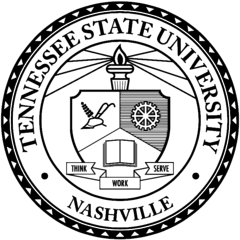 DAILY CRIME LOGJune 2018Date and TimeComplaint #TSU - MPDLocationOffense ClassificationDate/TimeOccurredItems(s) Stolen Found/LostStatus06/02/2018153018-TSU-333583108 John A. Merritt BlvdMotor Vehicle Theft06/02/2018Yellow Sondors Electric BikeOpen06/03/201807:1618-TSU-3335818-04522522700 Batavia StreetRecovery ofMotor Vehicle Theft06/03/201807:16Yellow SondorsElectric Bike C/A06/05/2018164018-TSU-3398818-MNPD-4905463408 Alameda St.Daniel Brown LibraryForcible Rape04/30/20182315N/AOpen06/08/201801:5718-TSU-3453618-05710303402 Alameda St.Poss. Of Drug Paraphernalia06/08/201801:57N/AMC/A06/08-11/20181600-080018-TSU-3517218-05064991690 Ed Temple Blvd.Burglary-Business06/11/201808:57Weed eater &Gas-TillerOpen06/16/201805:5018-TSU-36228    Watson Hall Dorm3400 Alameda St.Visitation Violation06/16/201805:50N/ASR x 206/16/201817:1818-TSU-3628118-05235061231 Schrader Ln &     Ed Temple Blvd.     Property Damage 06/16/2018      17:18TSU sign Open06/29/201816:0518-TSU-389083501 Alameda St.Theft from Bldg.06/28/201800:00Cool Drew Jordan shoes, Nike shoes, Oxford bootOpen